SECTION 1: SETTING THE CONTEXTVocabulary: Music and urban art Hello students, welcome to unit 2!Do you like music? if your answer is yes, can you explain why?Use these words for reference: tone, music, feelings, and freedom.Sample answer: Yes, I do. I love music because I feel free, and Iit helps me to express my feelings. Do you know any of these urban arts manifestations? If your answer is yes, which one do you prefer? and why? Sample answer: I prefer street festivals because I love to see people happy and dancing.Can you label the music style under the corresponding image?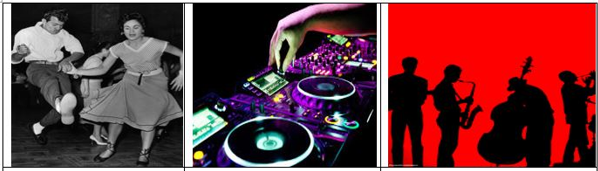 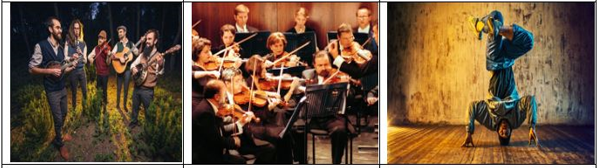 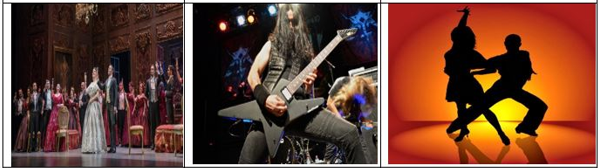 Let's study the following vocabulary capsule about compound words.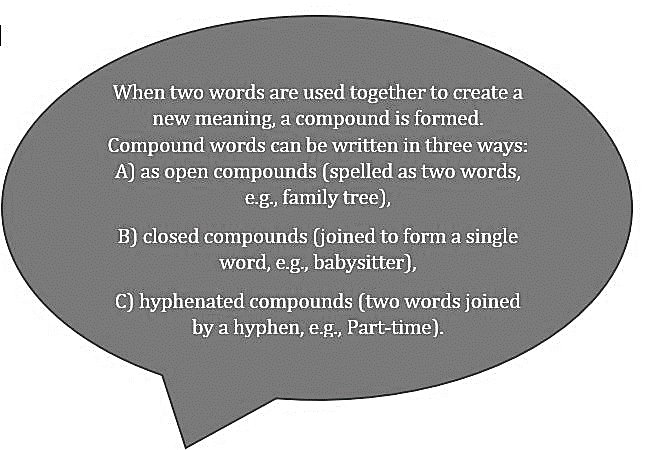 SECTION 2: LET’S PRACTICE!Once you have already started working on this Unit, what about unscrambling the following?FIAGRTIF GRAFFITITAR ARTSPEACANLD LANDSCAPEMNIAESFATOINT MANIFESTATION   NABRU URBANOdd man out: cross out the word that does not belong to the group:Risk - danger - poison - benefitGood-looking - beautiful - ugly - handsomeTask - homework - assignment - optionWorkplace - workshop - worksheet – handiworkHave a look at the following sentences and underline according to the meaning of the statement in bold: Urban landscape refers to:Buildings, highways, skyscrapers,etc.Farms, harvest, barns, etc.  Desert, Oasis, islands, etc.Instagram and Facebook are very well-known teens apps means:They are unknown apps for teens.They are bright-coloured apps.They are very popular among teens. “To complete our band project, we need two get some keyboards and drumsticks”. The underline words talk about:Musical careersMusical instrumentsMusical theatresIt is probable that at least one viral risk will arise soon reflects that:   A dangerous event will happen soon.A dangerous event will never happen.None of the above.SECTION 3: LET´S CONSTRUCT AND APPLY OUR KNOWLEDGEComplete the following crossword with the vocabulary from the previous activities: 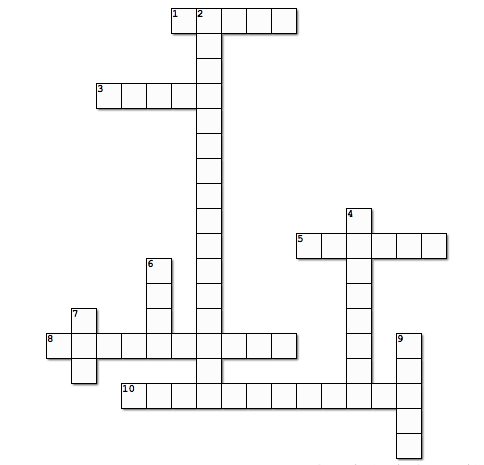 Down2. A structure which is a result of the interaction between the human and the environment (URBAN LANDSCAPE)4. A form of expression consisting of drawing and painting, usually made on walls and for public view (GRAFFITI)6. A very popular music style born in the 40's, developed from 'Rock and Roll' (ROCK)7. Cultural manifestation made in different ways, such as music, theatre, painting. (ART)9. Performance art consisting of body movement (DANCE)Across1. A form of art made of musical instruments, rhythm, and other elements (MUSIC)3. A mix of music and theater where the singers take the lead role (OPERA)5. The words of a song (LYRICS)8. An athletic style of street dancing, accompanied with break and hip hopmusic (BREAKDANCE)10. An artistic interaction with a previously existing work, audience, or space (INTERVENTION)Let’s write and talk about you. What style of art do you like? What kind of music you don’t like? You can use the vocabulary from the previous activity if you want. For example:I like urban landscapes because they transform concrete and urban areas into beautiful architecture.(sample answers) I like graffiti because it is a form of expression for youngsters. I like interventions because they are creative and original forms of art.I like classical music, because it is beautiful, and it makes me relax. SECTION 4: EXTRA ACTIVITYTalking about Music and urban art, read the following statements and cross out the incorrect alternativeRio de Janeiro Carnival is a street / religious festival.  Graffiti are painted on the open spaces / walls. The person creating lyrics for a song is a singer / composer.How many of the most popular music styles / style do you know?  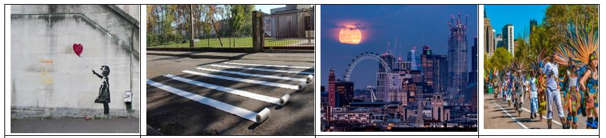 GraffitiinterventionUrban landscapeStreet festivalsROCK AND ROLLELECTRONICJAZZFOLK INSTRUMENTAL -CLASSICAL HIPHOP- BREAK DANCEOPERAHEAVY METTALSALSANow, can you classify and translate the words in the box into these three categories? For translation